CC2 – ProgrammationOpéra de l’espaceRécupérez le projet incomplet OperaDeLEspaceIncomplet.c3p sur www.notes-de-cours.com/jeu/notes.Exercise 1Alien (Joueur) 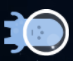 Faire le clignotement et l’invulnérabilité en s’inspirant du code du dernier cours de MiniZelda.Faire que si on touche un des objets de la liste ci-dessous, on perd de la vie.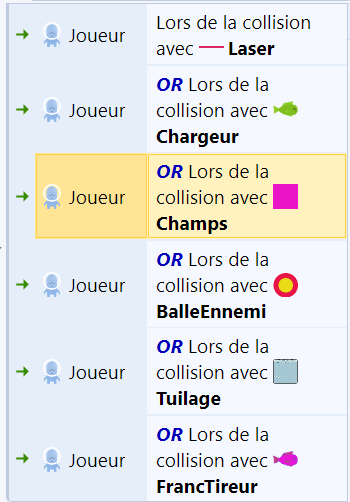 Chargeur 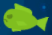 Ajouter un comportement projectile sur le Chargeur. Comment faire pour les faire avancer à l’envers?Comment faire pour les activer une fois dans l’écran et non avant ?En ajoutant le code suivant et en prenant soin de désactiver le comportement Projectile par défaut.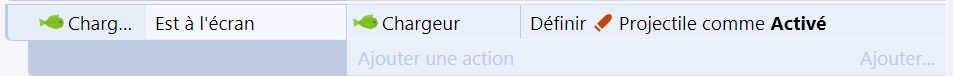 Exercise 2Tuer quelques ennemisLorsqu’une balle touche Chargeur, le faire exploser et le détruire.Lorsqu’une balle touche Champs , le faire exploser et le détruire.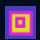 Balle au murLorsqu’une balle touche le tuilage, elle devrait se détruire en créant un effet de particule.Franc-tireur 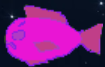 Tentez de créer le code suivant : lorsque le franc-tireur est à l’écran, choisir le joueur comme cible de la tourette. Il devrait tirer des… Chargeur!Exercise 3Tireur (boss!) 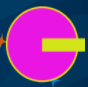 Programmez-le pour qu’il ait 50 points de vie. Il doit exploser lorsqu’il est mort.Lorsque touché, la balle doit exploser comme sur le tuilage.Stade endommagéFaites qu’à 25 points de vie, faite apparaitre un effet de particule pour signaler qu’il est endommagé. Utiliser PiegeChargement comme effet de particule.